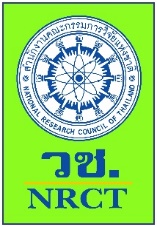 แบบสอบถาม การนำผลงานวิจัยไปใช้ประโยชน์อย่างเป็นรูปธรรม คำชี้แจง : 	แบบสอบถามตัวชี้วัดคุณภาพผลงานวิจัยนี้มีวัตถุประสงค์เพื่อสอบถามนักวิจัยที่รับทุนจาก วช. ปีงบประมาณ 2562 ที่สามารถนำไปใช้ประโยชน์อย่างเป็นรูปธรรม   ชื่อโครงการวิจัย	                                                                                                             .ชื่อนักวิจัย	                                             หน่วยงาน                                                   .ปีงบประมาณที่รับทุน                                       งบประมาณที่ได้รับ                                 (บาท)เบอร์โทรศัพท์ติดต่อกลับ                                  มือถือ                                                        .                               อีเมล์                                                                                                                     .การนำผลงานไปใช้ประโยชน์อย่างเป็นรูปธรรม : กรุณากรอกการนำผลงานวิจัยไปใช้ประโยชน์โดยละเอียด ได้แก่ ระบุวัน เวลา สถานที่ที่นำไปใช้ประโยชน์ ผู้นำไปใช้ประโยชน์ พร้อมแนบหลักฐาน เช่น รูปถ่ายหนังสือเชิญ หนังสือขอนำผลงานไปใช้ ฯลฯ1. ใช้ประโยชน์ในเชิงพาณิชย์[   ] ยังไม่มีการดำเนินการใช้ประโยชน์[   ] บริษัทเจรจาขอตัวอย่างผลิตภัณฑ์ / ถ่ายทอดงานวิจัย       ระบุชื่อบริษัท                                                                                                       .[   ] อยู่ระหว่างทำสัญญากับบริษัท      ระบุชื่อบริษัท                                                                                                       .2. ใช้ประโยชน์ในเชิงวิชาการ  [   ] ตีพิมพ์วารสารวิชาการระดับประเทศ (ระบุรายละเอียด /ชื่อเรื่องที่ตีพิมพ์ /ชื่อวารสารที่ตีพิมพ์ /ฉบับที่ ปีที่ พิมพ์)                                    .                                                                                                                       .  [   ] ตีพิมพ์วารสารวิชาการระดับนานาชาติ (ระบุรายละเอียด /ชื่อเรื่องที่ตีพิมพ์ /ชื่อวารสารที่ตีพิมพ์ /ฉบับที่ ปีที่ พิมพ์)                                    .                                                                                                                       .  [   ] นำเสนอในการประชุมวิชาการภายในประเทศ โดย [   ] นำเสนอรูปแบบปากเปล่า    [   ] โปสเตอร์    [   ] อื่น ๆ   (ระบุรายละเอียด /ชื่องานที่ร่วมประชุม /วัน เวลา และสถานที่)                                                   .                                                                                                                       .  [   ] นำเสนอในการประชุมวิชาการระดับนานาชาติ โดย [   ] นำเสนอรูปแบบปากเปล่า   [   ] โปสเตอร์   [   ] อื่น ๆ(ระบุรายละเอียด /ชื่องานที่ร่วมประชุม /วัน เวลา และสถานที่)                                                   .                                                                                                                       .3. ใช้ประโยชน์ทางสังคมและชุมชน เช่น การถ่ายทอดงานวิจัยสู่ชุมชนในรูปแบบต่าง ๆ       [   ] การฝึกอบรม				[   ] การติดโปสเตอร์งานวิจัยในชุมชน / วัด / โรงเรียน       [   ] การจัดทำคู่มือให้กลุ่มเป้าหมาย		[   ] การจัดประชุมให้ความรู้กลุ่มเป้าหมายเฉพาะ       [   ] อื่นๆ4. ใช้ประโยชน์ในเชิงนโยบายเพื่อใช้ประโยชน์ประกอบการตัดสินใจในการบริหาร หรือกำหนดนโยบาย[   ] การนำเสนอข้อมูลที่เป็นประโยชน์ต่อหน่วยงานท้องถิ่น เช่น จังหวัด เทศบาล อบต.	      ระบุ                                                                                                                  .[   ] การนำเสนอข้อมูลที่เป็นประโยชน์ต่อรัฐบาล/ อนุกรรมาธิการคณะต่าง ๆ       ระบุ                                                                                                                  .[   ] อื่นๆ                                                                                                                  .5. การจดสิทธิบัตร, อนุสิทธิบัตร, ฉลากการค้า และอื่นๆ ที่เกี่ยวข้องกับทรัพย์สินทางปัญญา[   ]  ไม่ได้จด      				[   ]  อยู่ระหว่างการยื่นจด[   ]  ยื่นจด 	[   ]  สิทธิบัตร ระบุ                                                                                        .	[   ]  อนุสิทธิบัตร ระบุ                                                                                    .	[   ]  ฉลากการค้า ระบุ                                                                                    .	[   ]  อื่น ๆ                                                                                                 .			เมื่อปี พ.ศ.                                           .เลขที่                                               .6. การนำผลงานเผยแพร่ในเว็บไซต์ http://thai-explore.net/ หมวดหมู่  	[   ]  งานวิจัย		[   ]  สิ่งประดิษฐ์คิดค้น		[   ]  กิจกรรมวิชาการชื่อผลงาน                                                                                                                 .ผู้นำขึ้นโพสต์                                                                                                             .7. การนำผลงานไปขยายผลต่อยอดในงานวิจัย[   ]  ทุนแผ่นดิน	[   ]  งบวิจัยจาก                                            		[   ]  ยังไม่ได้ดำเนินการ8. นิสิต/ นักศึกษาที่จบการศึกษาได้ทำงาน	[   ]  หน่วยงานรัฐบาล	ระบุ                                                                                             . 	[   ]  หน่วยงานเอกชน    ระบุ                                                                                             . 9. การให้ความร่วมมือกับ วช. ในการจัดนิทรรศการ 	[   ]  ระดับชาติ ได้แก่                                                                                                     .	[   ]  ระดับนานาชาติ ได้แก่                                                                                               .10. รางวัลที่ได้รับจากการนำผลงานวิจัยเข้าประกวด	[   ]  ในประเทศ ระบุ                                                                                                       .	[   ]  ต่างประเทศ ระบุ                                                                                                     .ยืนยันข้อมูลโดย                                                .(                                                )	หัวหน้าโครงการ